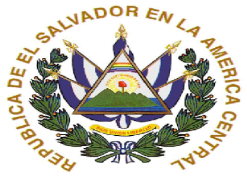 GOBIERNO DE EL SALVADORMINISTERIO DE MEDIO AMBIENTE Y RECURSOS NATURALESDECLARACION DE RESERVADatos sobre información clasificadaSobre la clasificación de la informaciónNombre del expediente y/o documento reservadoClasificación parcial del documentoDeclaración de reserva. Motivación 5.1 Escogitación del motivo legal concreto invocable (Art. 19 LAIP)Concretización de cumplimiento de los supuestos propios de la disposición escogida.Definición de acceso a la información reservadaFuncionario que propone la clasificaciónFuncionario responsable de la clasificaciónNúmero de declaración de reserva003/2016Nombre de la unidad administrativa responsable de la informaciónDirección General de Evaluación  y Cumplimiento Ambiental y Dirección General de Ecosistemas y Vida SilvestreDirección General de Evaluación  y Cumplimiento Ambiental y Dirección General de Ecosistemas y Vida SilvestreCódigo institucional de la unidad(Si aplica)N/AN/AÓrgano, ente o fuente que produjo la informaciónMinisterio de Medio Ambiente y Recursos NaturalesMinisterio de Medio Ambiente y Recursos NaturalesFecha en que se generó, ingresó  o transformó  la información.Fecha de ingresoN/AFecha en que se generó, ingresó  o transformó  la información.Fecha de generación23/05/2016Fecha en que se generó, ingresó  o transformó  la información.Fecha de transformaciónN/AFecha de Declaratoria de Reserva23/05/201623/05/2016Plazo de Reserva7 años7 añosFecha del cumplimiento del plazo de reserva23/05/202323/05/2023Tipo de ClasificaciónTotalXParcialLos informes técnicos de inspecciones de campo realizadas por parte del personal de esta Cartera de Estado en atención al derrame de melaza ocurrido en el rio La Magdalena, municipio de Chalchuapa, departamento de Santa Ana.Todos los documentos en los cuales dichos informes se sustentan; también se presentan en original Informes de resultados de muestras de agua realizados por el Laboratorio de Calidad de Agua de la Dirección General del Observatorio Ambiental del Ministerio.Detalle de los apartados que están clasificadosFolios en los que constaResumen del contenido------------Supuestos reguladosSelecciónLos planes militares secretos y las negociaciones políticas a que se refiere el Art. 168 ordinal 7° de la Constitución.La que perjudique o ponga en riesgo la defensa nacional y la seguridad publicaLa que menoscabe las relaciones internacionalesLa que ponga en peligro evidente la vida, la seguridad o la salud de cualquier personaLa que contenga opiniones o recomendaciones que forman parte del proceso deliberativo de los servidores públicos, en tanto no sea adoptada la decisión definitiva.XLa que causare un serio perjuicio en la prevención, investigación o persecución de actos ilícitos, en la administración de justicia o en la verificación del cumplimiento de las leyes.XLa que comprometiera las estrategias y funciones estatales en procedimientos judiciales o administrativos en curso.XLa que pueda generar una ventaja indebida a una persona en perjuicio de un tercero.Se considera que dar a conocer abiertamente la información relacionada en el apartado número 3 de este formulario podría poner en peligro el proceso interpuesto a través de la correspondiente DENUNCIA  realizada a FGR quien ha iniciado las diligencias necesarias y correspondiente para identificar a la persona o personas que resultaren involucradas en la comisión del delito tipificado preliminarmente como  CONTAMINACION AMBIENTAL o de aquel que llegase a tipificarse, perpetrado en perjuicio del medio ambiente. Funcionario(s)  que posee(n) accesoFuncionario(s)  que posee(n) accesoFuncionario(s)  que posee(n) accesoNombre completoCargo que desempeñaMotivo por el que se le confiere acceso a la informaciónLICDA. LINA DOLORES POHL ALFAROMinistra Ministerio de Medio Ambiente y Recursos NaturalesTitular del ente obligadoLICDA. MARINA SANDOVALOficial de InformaciónDe acuerdo al Art. 50 LAIPLICDA. CELINA DE MONTERROSADirectora General de Evaluación y CumplimientoDirectora a la que pertenece la Unidad que utiliza la informaciónLICDA. SILVIA DE LARIOSDirectora General de Ecosistemas y Vida SilvestreDirectora a la que pertenece la Unidad que utiliza la informaciónNombre y cargoJefe de la Unidad Lic. Ulises PérezJefe de Asesoría Legal a.i.Fecha de emisión de la solicitud de Declaración de Reserva23/05/2016NombreLicda. Lina Dolores Pohl AlfaroCargoMinistra de Medio Ambiente y Recursos NaturalesFirma de emisión de la Declaración de Reserva23/05/2016Firma